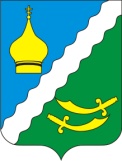 РОССИЙСКАЯ ФЕДЕРАЦИЯРОСТОВСКАЯ ОБЛАСТЬМАТВЕЕВО – КУРГАНСКИЙ РАЙОНМУНИЦИПАЛЬНОЕ ОБРАЗОВАНИЕ«МАТВЕЕВО - КУРГАНСКОЕ СЕЛЬСКОЕ ПОСЕЛЕНИЕ»АДМИНИСТРАЦИЯ МАТВЕЕВО – КУРГАНСКОГОСЕЛЬСКОГО ПОСЕЛЕНИЯРАСПОРЯЖЕНИЕ10.11.2022 год                           №  77                п.Матвеев Курган «Об утверждении плана реализации муниципальной программы Матвеево-Курганского сельского поселения«Обеспечение качественными жилищно-коммунальными услугами населения Матвеево-Курганского поселенияна 2019-2030 годы» на 2022 год.	В соответствии с постановлением Администрации Матвеево - Курганского сельского поселения от 28.06.2018 № 137 «Об утверждении Порядка разработки, реализации и оценки эффективности муниципальных программ», распоряжением Администрации Матвеево - Курганского сельского поселения от 18.09.2018 № 184 «Об утверждении перечня муниципальных программ», постановлением Администрации Матвеево-Курганского сельского поселения от 02.11.2018  № 200 «Об утверждении муниципальной программы «Обеспечение качественными жилищно-коммунальными услугами населения  Матвеево-Курганского поселения на 2019-2030 годы»:1.Утвердить план реализации муниципальной программы Администрации Матвеево-Курганского сельского поселения «Обеспечение качественными жилищно-коммунальными услугами населения  Матвеево-Курганского поселения на 2019-2030 годы» на 2022 год согласно приложению.2.Настоящее распоряжение вступает в силу после его опубликования  в информационном бюллетени Матвеево-Курганского сельского поселения и подлежит размещению на  официальном сайте Администрации Матвеево-Курганского сельского поселения в информационно-телекоммуникационной сети Интернет.      3.Контроль за  исполнением распоряжения возложить на заместителя Главы Администрации Матвеево-Курганского сельского поселения Новак А.А.И.о.главы администрации Матвеево-Курганскогосельского поселения                                                                    А.А.НовакПриложение к распоряжению АдминистрацииМатвеево-Курганскогосельского поселения от  10.11.2022 г  №77Планреализации муниципальной программы Матвеево-Курганского сельского поселения«Обеспечение качественными жилищно-коммунальными услугами населения  Матвеево-Курганского поселения на 2019-2030 годы» на 2022 год  № п/пНомер и наименование Ответственный 
 исполнитель  Ожидаемый результат  (краткое описание)Плановый 
срок    
реализацииОбъем расходов, (тыс. рублей) Объем расходов, (тыс. рублей) Объем расходов, (тыс. рублей) Объем расходов, (тыс. рублей) № п/пНомер и наименование Ответственный 
 исполнитель  Ожидаемый результат  (краткое описание)Плановый 
срок    
реализациивсегообластной
   бюджетбюджетмуниципального районабюджет поселения  и безвозмездные поступления в  бюджет поселения1234567891Подпрограмма 1.Развитие жилищногохозяйства в Матвеево-Курганском сельском поселении"                Основное  мероприятие 1.1  «Мероприятия  по обеспечению содержания имущества в рамках подпрограммы «Развитие жилищного хозяйства» муниципальной программы «Обеспечение качественными жилищно-коммунальными услугами населения Матвеево-Курганского сельского поселения»Зам.Главы Матвеево-Курганского сельского поселенияПовышение комфортности проживания граждан, соответствие многоквартирных домов нормативно-техническим требованиямВесь период70,0ХХ70,0Мероприятие 1.1.1Содержание информационной базы70,0ХХ70,0Контрольное событие подпрограммы 1.70,0ХХ70,0Подпрограмма 2."Развитие коммунальногохозяйства в Матвеево-Курганском сельском поселении"                Весь периодОсновное мероприятие 2.1 «Расходы на ремонт и содержание объектов муниципальной собственности в рамках подпрограммы «Развитие коммунального хозяйства» муниципальной программы  «Обеспечение качественными жилищно-коммунальными услугами населения Матвеево-Курганского сельского поселения»Зам.Главы Матвеево-Курганского сельского поселенияПовышение удовлетворенности населения Матвеево-Курганского сельского поселения уровнем коммунального обслуживания; снижение уровня потерь при производстве, транспортировке и распределении коммунальных ресурсов.Весь период179,4Х179,4Мероприятие 2.1.1ТО и ремонт коммунальной техникиЗам.Главы Матвеево-Курганского сельского поселенияВесь период50,3ХХ50,3Мероприятие 2.1.2ТО газопроводовЗам.Главы Матвеево-Курганского сельского поселенияВесь период129,1ХХ129,1Мероприятие 2.1.3Возмещение предприятиям жилищно-коммунального хозяйства частиплаты граждан за коммунальныеуслуги в рамках подпрограммы«Развитие коммунального хозяйства»муниципальной программы«Обеспечение качественнымижилищно-коммунальными услугаминаселения Матвеево-Курганскогосельского поселения»Начальник сектора экономики и финансовВесь период255,1240,5Х14,6Контрольное событие подпрограммы 2434,5240,5Х194,0Подпрограмма 3.«Благоустройство территории Матвеево-Курганского сельского поселения»               Зам.Главы Матвеево-Курганского сельского поселения Основное мероприятие 3.1«Расходы на содержание, ремонт уличного освещения в рамках подпрограммы «Благоустройство территории» муниципальной программы  «Обеспечение качественными жилищно-коммунальными услугами населения Матвеево-Курганского сельского поселения»Зам.Главы Матвеево-Курганского сельского поселенияСоздание условий для благоприятного проживания граждан на территории городского поселения;- повышение уровня благоустроенности территории 12450,2ХХ12450,2Мероприятие 3.1.1Коммунальные услуги за уличное освещениеЗам.Главы Матвеево-Курганского сельского поселения10417,7ХХ10417,7Мероприятие 3.1.2ТО уличного освещенияЗам.Главы Матвеево-Курганского сельского поселения2032,5ХХ2032,5Основное мероприятие 3.2«Расходы на озеленение территории в рамках подпрограммы «Благоустройство территории» муниципальной программы  «Обеспечение качественными жилищно-коммунальными услугами населения Матвеево-Курганского сельского поселения»Зам.Главы Матвеево-Курганского сельского поселенияРазвитие положительных тенденций в создании благоприятной среды жизнедеятельности; развитие культурного отдыха населения;
улучшение санитарного и экологического состояния сельскогопоселения;
увеличение площади зеленых насаждений.297,5ХХ297,5Мероприятие 3.2.1Приобретение   рассады однолетних и многолетних цветов, саженцев деревьев Зам.Главы Матвеево-Курганского сельского поселения297,5ХХ297,5Основное мероприятие 3.3«Расходы на ремонт и содержание гражданских кладбищ, памятников в рамках подпрограммы «Благоустройство территории» муниципальной программы  «Обеспечение качественными жилищно-коммунальными услугами населения Матвеево-Курганского сельского поселения»Зам.Главы Матвеево-Курганского сельского поселенияРазвитие положительных тенденций в создании благоприятной среды жизнедеятельности; улучшение санитарного и экологического состояния мест захоронений сельского поселения.
2636,4ХХ2636,4Мероприятие 3.3.1Содержание кладбищ и мест захороненияЗам.ГлавыМатвеево-Курганского сельского поселения1559,7ХХ1559,7Мероприятие 3.3.2Текущий ремонт памятниковЗам.Главы Матвеево-Курганского сельского поселения582,3ХХ58,3Мероприятие 3.3.3Коммунальные платежиЗам.ГлавыМатвеево-Курганского сельского поселения494,4ХХ494,4Основное мероприятие 3.4Прочие расходы на благоустройство территории в рамках подпрограммы «Благоустройство территории» муниципальной программы  «Обеспечение качественными жилищно-коммунальными услугами населения Матвеево-Курганского сельского поселения»Зам.Главы Матвеево-Курганского сельского поселенияСоблюдение санитарных норм и правил по содержанию  
территории;- обеспечение чистоты и порядка улиц и дворов, организация мест отдыха ;- содержание территорий в соответствии с санитарными, техническими нормами и правилами6918,8Х175,46743,4Мероприятие 3.4.1Отлов бродячих собакЗам.Главы Матвеево-Курганского сельского поселения342,0ХХ342,0Мероприятие 3.4.2Утилизация стихийных свалокЗам.Главы Матвеево-Курганского сельского поселения672,0Х175,4496,6Мероприятие 3.4.3ХозрасходыЗам.Главы Матвеево-Курганского сельского поселения2181,8ХХ2181,8Мероприятие 3.4.4Утилизация ртутьсодержащих лампЗам.Главы Матвеево-Курганского сельского поселения33,0ХХ33,0Мероприятие 3.4.5Работы по скашиванию травыЗам.Главы Матвеево-Курганского сельского поселения527,0ХХ527,0Мероприятие 3.4.6Коммунальные платежиЗам.Главы Матвеево-Курганского сельского поселения689,3ХХ689,3Мероприятие 3.4.8Содержание парков и скверовЗам.Главы Матвеево-Курганского сельского поселения1000,0ХХ1000,0Мероприятие 3.4.9Содержание площадиЗам.Главы Матвеево-Курганского сельского поселения665,2ХХ665,2Мероприятие 3.4.10Определение сметной стоимости Зам.Главы Матвеево-Курганского сельского поселения24,0ХХ24,0Мероприятие 3.4.12Ремонт детских площадокЗам.Главы Матвеево-Курганского сельского поселения245,0ХХ245,0Мероприятие 3.4.14ПрочееЗам.Главы Матвеево-Курганского сельского поселения188,3ХХ188,3Мероприятие 3.4.15Удаление и санитарная обрезка деревьевЗам.Главы Матвеево-Курганского сельского поселения351,2ХХ351,2Контрольное событие подпрограммы 322602,9Х175,422427,5Итого по муниципальной программе:23107,4240,5175,422691,5